O QUE SEI E NÃO SEI DA BÍBLIAO QUE EU SEI E NÃO SEI DA BÍBLIA                                                          O QUE EU SEI E NÃO SEI DA BÍBLIA- O que é a Bíblia?- A Bíblia tem duas partes: Como se chamam?- Quantos são os livros da Bíblia?____ pertencem ao Antigo Testamento ___ e ao Novo Testamento____- O que querem dizer as palavras “Testamento” e “Aliança?- Em quantos grupos de livros está organizada a Biblia?____ Como se chamam?- Quem são as figuras bíblicas mais significativas do Antigo Testamento?- Qual é o livro da Bíblia que mais serve para a oração da Igreja?- Quantos são os evangelhos?- Qual deles não pertence aos sinópticos?- A Bíblia e Tradição são inseparáveis, porquê?- O que é a Tradição?- O que é que distingue: Tradição de tradições?- O que se entende por Cânon das Escrituras- Qual o livro da Bíblia que mais fala da vida do início da vida da Igreja?- Qual dos apóstolos escreveu mais cartas aos cristãos- Onde se começou a chamar cristãos aos discípulos de Jesus?- Quem é o autor do livro dos Actos dos Apóstolos? - Quem está no centro da Bíblia dos cristãos? 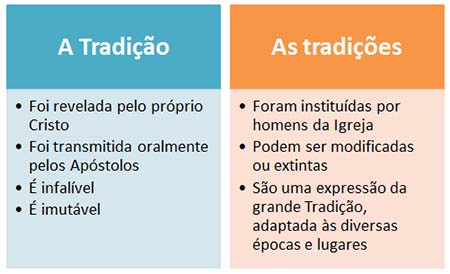 1O que é a Bíblia?A Sagrada Escritura é o conjunto dos livros escritos por inspiração divina, nos quais Deus se revela a si mesmo e nos dá a conhecer o mistério da sua vontade.2A Bíblia tem duas partes: Como se chamam?Antigo Testamento, que contém a revelação feita por Deus antes da vinda de Nosso Senhor Jesus Cristo ao mundo;Novo Testamento, que contém a revelação feita diretamente por Jesus Cristo e transmitida pelos Apóstolos e outros autores sagrados.3“A Sagrada Escritura é de inspiração divina”: O que quer isto dizer? A inspiração é o que caracteriza e essencialmente distingue a Bíblia de todos os outros livros humanos. Os apóstolos Pedro e Paulo afirmam:  «Toda a Escritura é divinamente inspirada» (theopneustos: 2 Tm 3,14-17); e Pedro afirma: «Mas sabei, antes de mais, que nenhuma profecia foi proferida pela vontade dos homens. Inspirados pelo Espírito Santo, é que os homens santos falaram em nome de Deus.» (2 Pe 1,21).A Bíblia não é, pois, fruto de um ditado mecânico, mas uma obra em que Deus e o homem intervêm: Deus com as suas perfeições infinitas, e o homem com as suas faculdades e conforme a sua capacidade. Por isso, os dois são verdadeiros autores dos livros sagrados.3Quantos são os livros da Bíblia?____ Do Antigo Testamento Do N. Testamento46 +27 =73 Livros4 O que querem dizer as palavras “Testamento” e “Aliança?Aliança em Hebreu, berit; em grego, diathéke.Traduz-se por Testamento, Aliança, Promessa. É um contrato de Deus com os homens: “Vós sereis o meu Povo; eu serei o vosso Deus”; é a ideia fundamental da História da Salvação. Estas Alianças prefiguravam a nova Aliança em Jesus Cristo.5Em quantos grupos de livros está organizada a Biblia?____ Como se chamam?A.TESTAMENTO: Pentateuco, Históricos, Sabedoria e ProfetasN. TESTAMENTOEvangelhos, Atos, Cartas, Apocalipse6Quem são as figuras bíblicas mais significativas do Antigo Testamento? Abraão, Moisés, David, Salomão…Os profetas: Elias, Isaías, Jeremias, Samuel…..Ana, Mãe de Samuel, Sara, Raquel….7Qual é o livro da Bíblia que mais serve para a oração da Igreja?Os Salmos8Quantos são os evangelhos?Quatro9A Bíblia e Tradição são inseparáveis, porquê?Com Cristo, Palavra em pessoa, começa uma nova Revelação: o Evangelho. Os transmissores desta nova Palavra são os Apóstolos, que dão origem à Tradição Apostólica.10O que é a Tradição Apostólica?A Tradição apostólica é uma corrente viva, cujos elos são homens que nestes dois mil anos transmitiram a fé original dos apóstolos, fazendo que Cristo não seja alguém do passado, mas que esteja vivo entre nós.A Tradição não é uma coleção de coisas, de palavras, como uma caixa de coisas mortas; a Tradição é o rio da vida nova que procede das origens, de Cristo até nós, e nos faz participar da história de Deus com a humanidade.A Tradição é o Evangelho vivo, anunciado pelos apóstolos em sua integridade, em virtude da plenitude da sua experiência única e irrepetível: por sua obra a fé é comunicado aos demais até chegar a nós, até ao fim do mundo.A Tradição é a história do Espírito que actua na história da Igreja por meio da mediação dos apóstolos e de seus sucessores, em continuidade fiel com a experiência das origens. Esta corrente, passada dos apóstolos a seus sucessores através destes dois milénios, continua até aos nossos dias e continuará até ao fim do mundo. (Bento XVI)11O que distingue: Tradição de tradições?A Tradição é a Palavra de Deus que os Apóstolos receberam de Cristo e transmitiram oralmente à Igreja As tradições foram instituídas ao longo do tempo e da vida da Igreja. Podem ser modificadas ou extintas.Um exemplo de tradição devocional: a oração do Rosário. Essa devoção nasceu no século XIII, quando a Virgem Maria apareceu a São Domingos de Gusmão, recomendando o Rosário como arma para a conversão dos hereges e pecadores. 12O que se entende por Cânon das Escrituras?A palavra "cânon" significa régua, e em relação à Bíblia, significa a regra usada para determinar se um certo livro podia ser medido satisfatoriamente de acordo com um padrão.13Qual o livro da Bíblia que mais fala do início da vida da Igreja?O Livro dos Atos dos Apóstolos14Qual dos apóstolos escreveu mais cartas aos cristãos?O Apóstolo S. Paulo15Onde se começou a chamar cristãos aos discípulos de Jesus?Em Antioquia16Quem é o autor do livro dos Atos dos Apóstolos?O Evangelista S. Lucas17Quem está no centro da Bíblia dos cristãos?A Pessoa de Jesus Cristo18Quem tem a missão de interpretar questões da Bíblia na pastoral da atualidade?A função dos exegetas é preparar e não substituir o juízo último da Igreja, pois só esta “goza do divino mandato e do ministério de guardar e interpretar a Palavra de Deus” (DV,12). O Juízo último cabe ao Magistério da Igreja.19O que caracteriza e distingue a Bíblia de todos os outros livros humanos?A Inspiração é o que caracteriza e essencialmente distingue a Bíblia de todos os outros livros humanos.A Bíblia é uma obra em que Deus e o homem intervêm: Deus com as suas perfeições infinitas, e o homem com as suas faculdades e conforme a sua capacidade. Por isso, os dois são verdadeiros autores dos livros sagrados.O que é a Bíblia?A Bíblia tem duas partes: Como se chamam?Quantos são os livros da Bíblia?____ Do Antigo Testamento ___ Do Novo Testamento____ O que querem dizer as palavras “Testamento” e “Aliança?Em quantos grupos de livros está organizada a Bíblia?____ Como se chamam?Quem são as figuras bíblicas mais significativas do Antigo Testamento?Qual é o livro da Bíblia que mais serve para a oração da Igreja?Quantos são os evangelhos?A Bíblia e Tradição são inseparáveis, porquê?O que é a Tradição Apostólica?O que distingue: Tradição de tradições?O que se entende por Cânon das Escrituras?Qual o livro da Bíblia que mais fala do início da vida da Igreja?Qual dos apóstolos escreveu mais cartas aos cristãos?Onde se começou a chamar cristãos aos discípulos de Jesus?Quem é o autor do livro dos Atos dos Apóstolos?Quem está no centro da Bíblia dos cristãos?Quem tem a missão de interpretar questões da Bíblia na pastoral da atualidade?O que caracteriza e distingue a Bíblia de todos os outros livros humanos?O que é a Bíblia?A Bíblia tem duas partes: Como se chamam?Quantos são os livros da Bíblia?____ Do Antigo Testamento ___ Do Novo Testamento____ O que querem dizer as palavras “Testamento” e “Aliança?Em quantos grupos de livros está organizada a Bíblia?____ Como se chamam?Quem são as figuras bíblicas mais significativas do Antigo Testamento?Qual é o livro da Bíblia que mais serve para a oração da Igreja?Quantos são os evangelhos?A Bíblia e Tradição são inseparáveis, porquê?O que é a Tradição Apostólica?O que distingue: Tradição de tradições?O que se entende por Cânon das Escrituras?Qual o livro da Bíblia que mais fala do início da vida da Igreja?Qual dos apóstolos escreveu mais cartas aos cristãos?Onde se começou a chamar cristãos aos discípulos de Jesus?Quem é o autor do livro dos Atos dos Apóstolos?Quem está no centro da Bíblia dos cristãos?Quem tem a missão de interpretar questões da Bíblia na pastoral da atualidade?O que caracteriza e distingue a Bíblia de todos os outros livros humanos?